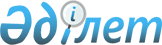 "2019 - 2021 жылдарға арналған республикалық бюджет туралы" Қазақстан Республикасының Заңын іске асыру туралы" Қазақстан Республикасы Үкіметінің 2018 жылғы 7 желтоқсандағы № 808 қаулысына өзгерістер енгізу туралыҚазақстан Республикасы Үкіметінің 2019 жылғы 12 желтоқсандағы № 919 қаулысы.      ЗҚАИ-ның ескертпесі!

      Осы қаулы 2019 жылғы 1 қаңтардан бастап қолданысқа енгізіледі

      Қазақстан Республикасының Үкіметі ҚАУЛЫ ЕТЕДІ:

      1. "2019 - 2021 жылдарға арналған республикалық бюджет туралы" Қазақстан Республикасының Заңын іске асыру туралы" Қазақстан Республикасы Үкіметінің 2018 жылғы 7 желтоқсандағы № 808 қаулысына мынадай өзгерістер енгізілсін:

      2-тармақта:

      8) тармақша алып тасталсын;

      көрсетілген қаулыға 7-қосымша осы қаулыға 1-қосымшаға сәйкес жаңа редакцияда жазылсын;

      көрсетілген қаулыға 8-қосымша алып тасталсын;

      көрсетілген қаулыға 9, 10, 11, 39-қосымшалар осы қаулыға 2, 3, 4, 5-қосымшаларға сәйкес жаңа редакцияда жазылсын.

      2. Осы қаулы 2019 жылғы 1 қаңтардан бастап қолданысқа енгізіледі.

 Облыстық бюджеттерге, республикалық маңызы бар қалалардың, астана бюджеттеріне инвестициялық салымдар кезінде агроөнеркәсіптік кешен субъектісі шеккен шығыстардыц бір бөлігін өтеуге берілетін ағымдағы нысаналы трансферттердің сомаларын бөлу Облыстық бюджеттерге, республикалық маңызы бар қалалардың, астана бюджеттеріне агроөнеркәсіптік кешен субъектілерін қаржылық сауықтыру жөніндегі бағыт шеңберінде кредиттік және лизингтік міндеттемелер бойынша пайыздық мөлшерлемені субсидиялауға берілетін ағымдағы нысаналы трансферттердің сомаларын бөлу  Облыстық бюджеттерге, республикалық маңызы бар қалалардың, астана бюджеттеріне, ауыл шаруашылығы жануарларын, техниканы және технологиялық жабдықты сатып алуға кредит беру, сондай-ақ лизинг кезінде сыйақы мөлшерлемелерін субсидиялауға берілетін ағымдағы нысаналы трансферттсрдің сомаларын бөлу Облыстық бюджеттерге, республикалық маңызы бар қалалардың, астана бюджеттеріне агроөнеркәсіптік кешен саласындағы дайындаушы ұйымдарға есептелген қосылған құн салығы шегінде бюджетке төленген қосылған құн салығының сомасын субсидиялауға берілетін ағымдағы нысаналы трансферттердің сомаларын бөлу Облыстық бюджеттерге, республикалық маңызы бар қалалардың, астана бюджеттеріне нәтижелі жұмыспен қамтуды және жаппай кәсіпкерлікті дамытуға кредит берудің сомаларын беру
					© 2012. Қазақстан Республикасы Әділет министрлігінің «Қазақстан Республикасының Заңнама және құқықтық ақпарат институты» ШЖҚ РМК
				
      Қазақстан Республикасының
Премьер-Министрі

А. Мамин
Қазақстан Республикасы
Үкіметінің
2019 жылғы 12 желтоқсандағы
№ 919 қаулысына
1-қосымшаҚазақстан Республикасы
Үкіметінің
2018 жылғы 7 желтоқсандағы
№ 808 қаулысына
7-қосымшаP/с №

Облыстар мен қалалардың атауы

Сомасы, мың теңге

Барлығы:

95 065 203

1.

Ақмола облысы

12 895 785

2.

Ақтөбе облысы

4 022 237

3.

Алматы облысы

9 566 550

4.

Атырау облысы

1 799 683

5.

Шығыс Қазақстан облысы

9 093 930

6.

Жамбыл облысы

4 878 184

7.

Батыс Қазақстан облысы

3 857 828

8.

Қарағанды облысы

7 589 799

9.

Қостанай облысы

9 065 753

10.

Қызылорда облысы

3 160 370

11.

Маңғыстау облысы

780 435

12.

Павлодар облысы

8 771 243

13.

Coлтүстік Қазақстан облысы

10 302 491

14.

Түркістан облысы

6 519 747

15.

Алматы қаласы

490 914

16.

Нұр-Сұлтан қаласы

707 392

17.

Шымкент қаласы

1 562 862

Қазақстан Республикасы
Үкіметінің
2019 жылғы 12 желтоқсандағы
№ 919 қаулысына
2-қосымшаҚазақстан Республикасы
Үкіметінің
2018 жылғы 7 желтоқсандағы
№ 808 қаулысына
9-қосымшаР/с №

Облыстар мен қаланың атауы

Сомасы, мың теңге

Барлығы:

2 598 781

1.

Ақмола облысы

965 161

2.

Ақтөбе облысы

67 818

3.

Алматы облысы

9 212

4.

Шығыс Қазақстан облысы

15 594

5.

Жамбыл облысы

178 067

6.

Қарағанды облысы

163 931

7.

Қостанай облысы

160 211

8.

Маңғыстау облысы

176 552

9.

Павлодар облысы

1 554

10.

Солтүстік Қазақстан облысы

541 276

11.

Түркістан облысы

209

12.

Алматы қаласы

319 196

Қазақстан Республикасы
Үкіметінің
2019 жылғы 12 желтоқсандағы
№ 919 қаулысына
3-қосымшаҚазақстан Республикасы
Үкіметінің
2018 жылғы 7 желтоқсандағы
№ 808 қаулысына
10-қосымшаP/с №

Облыстар мен қалалардың атауы

Сомасы, мың теңге

Барлығы:

22 426 238

1.

Ақмола облысы

3 135 342

2.

Ақтөбе облысы

865 342

3.

Алматы облысы

1 604 675

4.

Атырау облысы

241 756

5.

Шығыс Қазақстан облысы

2 090 716

6.

Жамбыл облысы

793 193

7.

Батыс Қазақстан облысы

1 056 275

8.

Қарағанды облысы

1 620 000

9.

Қостанай облысы

2 072 516

10.

Қызылорда облысы

1 442 201

11.

Маңғыстау облысы

105 373

12.

Павлодар облысы

1 663 363

13.

Coлтүстік Қазақстан облысы

4 109 065

14.

Түркістан облысы

963 148

15.

Алматы қаласы

553 030

16.

Нұр-Сұлтан қаласы

10 432

17.

Шымкент қаласы

100 000

Қазақстан Республикасы
Үкіметінің
2019 жылғы 12 желтоқсандағы
№ 919 қаулысына
4-қосымшаҚазақстан Республикасы
Үкіметінің
2018 жылғы 7 желтоқсандағы
№ 808 қаулысына
11-қосымшаР/с №

Облыстар мен қаланың атауы

Сомасы, мың теңге

Барлығы:

478 381

1.

Ақмола облысы

63 769

2.

Алматы облысы

9 258

3.

Шығыс Қазақстан облысы

33 774

4.

Жамбыл облысы

48 969

5.

Батыс Қазақстан облысы

3 391

6.

Қарағанды облысы

52 258

7.

Қостанай облысы

128 388

8.

Павлодар облысы

13 473

9.

Солтүстік Қазақстан облысы

125 101

Қазақстан Республикасы
Үкіметінің
2019 жылғы 12 желтоксандағы
№ 919 қаулысына
5-қосымшаҚазақстан Республикасы
Үкіметінің
2018 жылғы 7 желтоқсандағы
№ 808 қаулысына
39-қосымшаР/с №

Барлығы:

71 959 007

51 959 007

20 000 000

1.

Ақмола облысы

4 068 955

3 063 955

1 005 000

2.

Ақтөбе облысы

5 000 262

3 850 262

1 150 000

3.

Алматы облысы

6 756 738

4 281 738

2 475 000

4.

Атырау облысы

1 708 008

1 303 008

405 000

5.

Шығыс Қазақстан облысы

3 984 552

3 234 552

750 000

6.

Жамбыл облысы

14311 020

12 311 020

2 000 000

7.

Батыс Қазақстан облысы

4 664 528

4 014 528

650 000

8.

Қарағанды облысы

6 058 251

4 158 251

1 900 000

9.

Қостанай облысы

3 033 565

2 083 565

950 000

10.

Қызылорда облысы

4 560 986

3 210 986

1 350 000

11.

Маңғыстау облысы

1 529 089

1 244 089

285 000

12.

Павлодар облысы

2 465 426

1 785 426

680 000

13.

Солтүстік Қазақстан облысы

4 585 487

2 335 487

2 250 000

14.

Түркістан облысы

7 982 140

5 082 140

2 900 000

15.

Алматы қаласы

350 000

0

350 000

16.

Нұр-Сұлтан қаласы

450 000

0

450 000

17.

Шымкент қаласы

450 000

0

450 000

